          ЛЕРМОНТОВО,   «ЛАРИСА» (с бассейном)           Лето 2024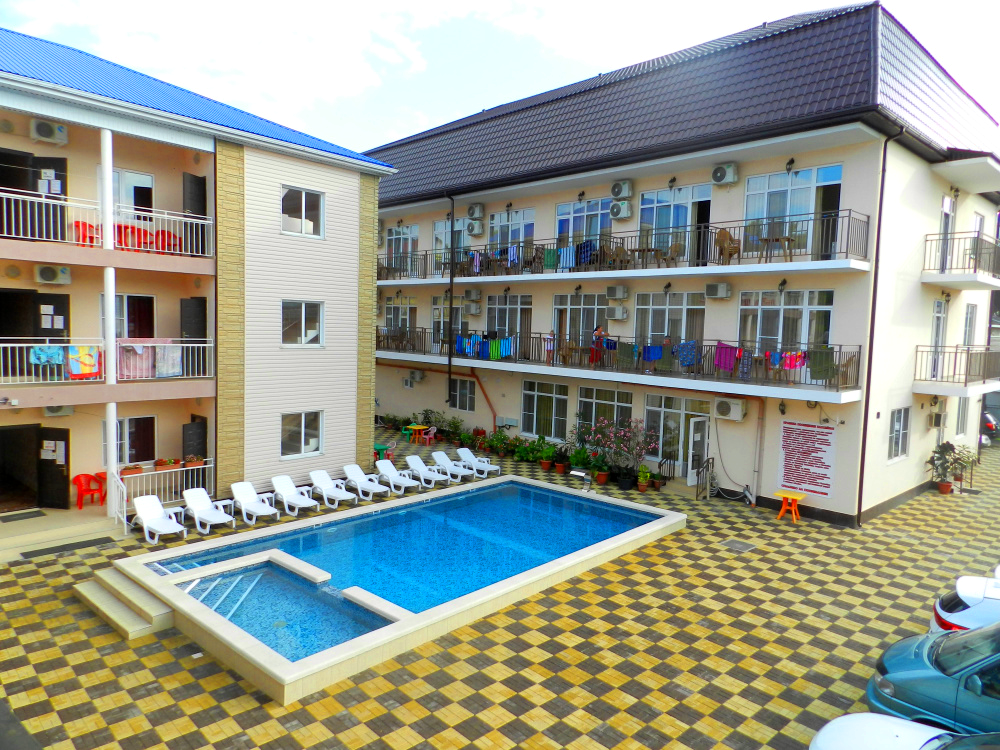 Гостевой  дом «Лариса» находится в центре посёлка Лермонтово. Сам поселок небольшой и компактный, но уже многие годы здесь отдыхают тысячи людей. Лермонтово примечателен своим пляжем «Золотой берег». В Лермонтово много магазинов, вещевые и продуктовые рынки, дискобары, клубы, кафе, летний кинотеатр, почта, отделение Сбербанка России. На большой территории гостевого дома расположены: трёхэтажное новое здание с  удобствами в номерах и одноэтажное здание с комнатами эконом класса. В гостевом доме «Лариса» имеется две оборудованные кухни с летней столовой, бесплатная стоянка для машин на территории двора. Расстояние до моря , до аквапарка .Размещение: «Стандарт» 2-х, 3-х местные номера с удобствами (WC, душ,  ТВ, холодильник, кондиционер, односпальные и двуспальные кровати,  тумбочки, шкаф, доп. место – кресло-кровать). «Комфорт» 3-х, 4-х местные номера с удобствами (WC, душ,  ТВ, холодильник, кондиционер, новая мебель, односпальные и двуспальные кровати,  тумбочки, шкаф). Питание: в гостевом доме есть 2 кухни, оборудованные всем необходимым для самостоятельного приготовления пищи.Пляж: 3 мин - песчано-галечный.Детям: до 5 лет на одном месте с родителями – 6550 руб.,  до 12 лет- скидка на проезд – 200 руб.Стоимость тура на 1 человека (7 ночей)В стоимость входит:  проезд  на  автобусе; проживание в номерах выбранной категории,  сопровождение, страховка от несчастного случая.Курортный сбор за доп. плату.Выезд из Белгорода еженедельно по понедельникам.Хочешь классно отдохнуть – отправляйся с нами в путь!!!!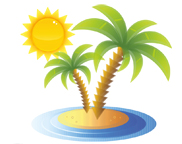 ООО  «Турцентр-ЭКСПО»                                        г. Белгород, ул. Щорса, 64 а,  III этаж                                                                                                            Остановка ТРЦ «Сити Молл Белгородский»     www.turcentr31.ru      т./ф: (4722) 28-90-40;  тел: (4722) 28-90-45;    +7-951-769-21-41РазмещениеЗаездыСТАНДАРТ СТАНДАРТ КОМФОРТКОМФОРТДоп. местодети до 12 лет в 3-х  мест.кресло-кровать РазмещениеЗаезды2-х мест. с удоб.3-х  мест. с удоб.3-х  мест. с удоб.4-х мест. с удоб.Доп. местодети до 12 лет в 3-х  мест.кресло-кровать 03.06.-12.06.174501570017250155001030010.06.-19.06.176501590017450157001050017.06.-26.06.178501610017650159001070024.06.-03.07.182001640018000162001090001.07.-10.07.209501790020200186001140008.07.-17.07.216001850020500191001170015.07.-24.07.219001890020800199001170022.07.-31.07.219001890020800199001170029.07.-07.08.219001890020800199001170005.08.-14.08.219001890020800199001170012.08.-21.08.219001890020800199001170019.08.-28.08.219001890020800199001170026.08.-04.09.204001750019300184001170002.09.-11.09.185001660018300164001150009.09.-18.09.183001620018100162001120016.09.-25.09.181001620017900160001100023.09.-02.101790015950177001580010800